ZAPYTANIE OFERTOWE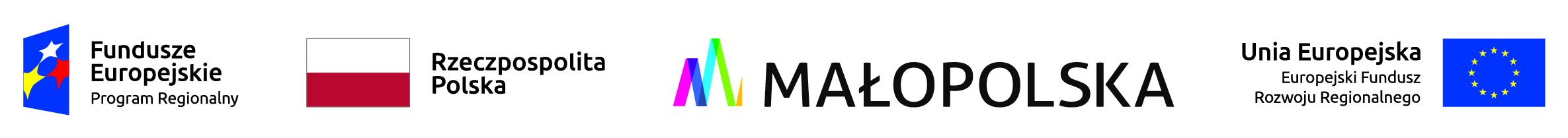 na wykonanie usługi o wartości netto do 50 000 PLN Nazwa i adres Zamawiającego:Gmina Czorsztyn ul. Gorczańska 3 4-436 Maniowy Nazwa przedmiotu zamówieniaZarządzanie projektem pn. „Rewitalizacja wsi Sromowce Wyżne celem stworzenia przestrzennych warunków do rozwoju społeczno- gospodarczego" w ramach 11. Osi Priorytetowej Rewitalizacja przestrzeni regionalnej, Działania 11.2 Odnowa obszarów wiejskich Regionalnego Programu Operacyjnego Województwa Małopolskiego na lata 2014-2020. Projekt obejmuje:utworzenie strefy rekreacji, wypoczynku oraz aktywnego spędzania czasu (ścieżki piesze, altany, punkty do gry w boole, park mini golfa, skate park, siłownia, stoły do gry w szachy, ławki, wiata przystankowa, stojaki na rowery, ogród edukacyjny, przestrzeń do imprez plenerowych, wystaw artystycznych, mała architektura, oświetlenie, aranżacja zieleni),modernizację i termomodernizację Izby Regionalnej (wymianę pokrycia dachowego, zadaszenia przed wejściem, zagospodarowanie części poddasza na klatkę schodową),termomodernizację Remizy OSP z wymianą instalacji co. i źródła ciepła na OZE (wymianę stolarki okiennej, drzwiowej, instalacji co., źródła ciepła na kocioł pelletowy),wymianę źródła ciepła w Szkole Podstawowej na OZE (wymianę źródła ciepła na kocioł pelletowy, adaptację piwnicy na magazyn paliwa),przebudowę chodnika na ul. Ks. Kosibowicza wzdłuż ciągu strefy rekreacji,parking przy remizie OSP w centrum wsi,budowę chodnika i wyznaczenie miejsc postojowych przy strefie rekreacji i budynku wielofunkcyjnym,przebudowę miejsc parkingowych i drogi dojazdowej do Szkoły Podstawowej (poszerzenie drogi dojazdowej -wykonanie chodnika, zmianę nawierzchni parkingu oraz jego przebudowę poprzez poszerzenie terenu utwardzonego i wyznaczenie nowych miejsc parkingowych, aranżację zieleni),modernizację budynku UKS „Spływ" Sromowce Wyżne (przebudowę wnętrza budynku poprzez wydzielenie nowych pomieszczeń gospodarczych: nałożenie tynku zewnętrznego strukturalnego na elewację przebudowa tynków wewnętrznych, malowanie ścian wewnętrznych). Opis przedmiotu zamówienia:Monitorowanie realizacji projektu zgodnie z harmonogramem rzeczowo-finansowym oraz umową z Urzędem Marszałkowskim Województwa Małopolskiego.Przygotowanie raportów wymaganych przez Instytucję Zarządzającą.Kontakt z Instytucją Zarządzającą.Uczestniczenie w spotkaniach i naradach organizowanych przez Zamawiającego w trakcie realizacji inwestycji.Ochrona interesów Zamawiającego.Kontrola opisywania wszelkich dokumentów zgodnie z wymogami Urzędu Marszałkowskiego Województwa Małopolskiego.Przygotowanie wniosków o płatność (wniosków o zaliczkę, wniosków o refundację, wniosków rozliczających zaliczkę, wniosków sprawozdawczych, wniosku końcowego).Doradztwo w negocjacjach z Wykonawcą inwestycji.Obecność w czasie kontroli z Urzędu Marszałkowskiego Województwa MałopolskiegoOpis warunków udziału w postępowaniu1) Wykonawcy winni wykazać, iż posiadają należytą wiedzę i doświadczenie, tj. winni wykazać się: a) realizacją co najmniej dwóch usług polegających na opracowaniu Wniosku Aplikacyjnego,  Analizy Finansowej i Ekonomicznej oraz Ryzyka (bądź Studium Wykonalności) dla projektu inwestycyjnego związanego z rewitalizacją w ramach Regionalnego Programu Operacyjnego Województwa Małopolskiego na lata 2014-2020,b)	realizacją najmniej dwóch usług polegających na opracowaniu Wniosku Aplikacyjnego, Analizy  Finansowej i Ekonomicznej oraz Ryzyka (bądź Studium Wykonalności) dla projektu inwestycyjnego związanego z rewitalizacją organizowanego w ramach Regionalnego Programu Operacyjnego Województwa Małopolskiego na lata 2014-2020, a Wnioski te zostały pozytywnie zaopiniowane pod względem merytorycznym i zostały umieszczone na liście projektów objętych dofinansowaniem,c)	realizacją co najmniej jednej usługi polegającej na opracowaniu Lokalnego Programu rewitalizacji lub Gminnego Programu Rewitalizacji, a Program ten został pozytywnie zaopiniowany przez właściwy Organ i znalazł się w wojewódzkim wykazie programów rewitalizacji.- udokumentowanym dysponowaniem zasobami pracowników - minimum 3 osoby zatrudnione w pełnym wymiarze czasu pracy, z których każda musi posiadać minimum roczne doświadczenie w zarządzaniu projektami.W celu potwierdzenia spełnienia niniejszego warunku Wykonawca zobowiązany jest przedstawić wykaz wykonanych usług oraz przedłożyć stosowne referencje/rekomendacje do ww. wykazu.Oferta, w której Wykonawca nie przedstawi dokumentów poświadczających zdobyte doświadczenie pozostanie bez dalszego rozpatrzenia.Wykonawca będzie zobowiązany do przekazania Zamawiającemu wszelkich praw własności oraz praw autorskich do wykonanej dokumentacji.V. Termin realizacji zamówienia: od momentu podpisania umowy do czasu złożenia ostatniego wniosku o płatność do Instytucji Zarządzającej.Planowany termin rzeczowego i finansowego zakończenia realizacji projektu: 31.12.2019 r. Sposób oceny ofert1.  Kryteria formalneOferta spełniająca wszystkie kryteria oceny formalnej poddawana jest ocenie merytorycznej, brak spełnienia choćby jednego kryterium formalnego pozostawia ofertę bez dalszego rozpatrywania.Cena – 60%Doświadczenie wykonawcy – 40% 2.  Sposób oceny ofert: Wybór najkorzystniejszej oferty nastąpi w oparciu o punktację poniższych kryteriów: Cena: najniższa cena ofertowa brutto: max. 60 pkt. Doświadczenie Wykonawcy: dla podpunktu: a) wykazanie min. dwóch usług polegających na opracowaniu Wniosku Aplikacyjnego, Analizy Finansowej i Ekonomicznej oraz Ryzyka (bądź Studium Wykonalności) wraz z dołączeniem stosownych referencji/rekomendacji -10 pkt. Wykazanie więcej niż dwóch w/w usług - 15 pkt.,dla podpunktu: b) - wykazanie min. dwóch usług polegających na opracowaniu Wniosku Aplikacyjnego, Analizy Finansowej i Ekonomicznej oraz Ryzyka (bądź Studium Wykonalności), a Wniosek ten został pozytywnie zaopiniowany pod względem merytorycznym i został umieszczony na liście projektów objętych dofinansowaniem wraz z dołączeniem stosownych referencji/rekomendacji – 10 pkt. Wykazanie więcej niż dwóch w/w usług - 15 pkt.,dla podpunktu: c) - wykazaniem co najmniej jednej usługi polegającej na opracowaniu Lokalnego Programu Rewitalizacji lub Gminnego Programu Rewitalizacji, a Program ten został pozytywnie zaopiniowany przez właściwy Organ i znalazł się w wojewódzkim wykazie programów rewitalizacji -10 pkt.Zamawiający nie dopuszcza możliwości posługiwania się zasobami podmiotów trzecich przy wykazywaniu spełniania warunków formalnych.Sposób oraz termin składania ofert:Oferty należy składać w formie elektronicznej na adres mailowy: pozabudzetowe@ug.czorsztyn.plTermin składania ofert: 03.07.2018 r. do godz. 10.00VIII.	Kontakt merytorycznyOsobą do kontaktu w sprawie niniejszej oferty jest Halina Wojtaszek, nr tel: 18 27 500 70 wew.119  adres mailowy: pozabudzetowe@ug.czorsztyn.plZałączniki:Formularz ofertowyWykaz zrealizowanych usługWykaz osób uczestniczących w zamówieniuProjekt umowyFORMULARZ OFERTOWYNazwa i adres Wykonawcy:					…………………………………………..…………………………………………..reprezentowany przez:………………………………………….                               (pieczęć Wykonawcy)    	NIP: ……………………………….REGON:…………………………... 					 Tel./Fax. …………………………..Oferuję wykonanie przedmiotu zamówienia za:Całkowite wynagrodzenie za wykonanie przedmiotu zamówienia wynosi:CENABrutto ………………………………. zł słownie brutto: …………………………………Netto: ……………………………….zł słownie netto: …………………………………..Podatek VAT: …….. % …………….. zł słownie podatek VAT: ……………………….Deklaruję ponadto:Termin wykonania zamówienia: od momentu podpisania umowy do czasu złożenia ostatniego wniosku o płatność do Instytucji Zarządzającej.Planowany termin rzeczowego i finansowego zakończenia realizacji projektu: 31.12.2019 r.Oświadczam, że:Zapoznałem się z opisem przedmiotu zamówienia i nie wnoszę do niego zastrzeżeń.W razie wybrania naszej oferty zobowiązuję/zobowiązujemy się do podpisania umowy na warunkach zawartych w niniejszej ofercie, projekcie przyszłej umowy oraz w miejscu i terminie określonym przez Zamawiającego.…………………….. dn. …………………		………………………………………..                                                                                 podpisy i pieczęcie osób upoważnionych do                     reprezentowania Wykonawcy							……………….. dnia ………………….(pieczęć Wykonawcy)OŚWIADCZENIENazwa Wykonawcy:…………………………………………….…………………………………………….…………………………………………….…………………………………………….W związku z ubieganiem się o udzielenie zamówienia na Zarządzanie projektem pn. „Rewitalizacja wsi Sromowce Wyżne celem stworzenia przestrzennych warunków do rozwoju społeczno-gospodarczego" w ramach 11. Osi Priorytetowej Rewitalizacja przestrzeni regionalnej, Działania 11.2 Odnowa obszarów wiejskich Regionalnego Programu Województwa Małopolskiego na lata 2014-2020 oświadczam, że:Posiadam odpowiednią wiedzę i doświadczenie umożliwiające realizację przedmiotu zamówienia, tj. posiadam udokumentowane referencjami/opiniami doświadczenie w zakresie sporządzania Wniosków Aplikacyjnych, Analiz Finansowych, Ekonomicznych oraz Ryzyka (bądź Studium Wykonalności) dla:realizacji co najmniej dwóch usług polegających na opracowaniu projektu inwestycyjnego związanego z rewitalizacją w ramach Regionalnego Programu Operacyjnego Województwa Małopolskiego na lata 2014-2020, realizacji co najmniej dwóch usług polegających na opracowaniu projektu inwestycyjnego związanego z rewitalizacją w ramach Regionalnego Programu Operacyjnego Województwa Małopolskiego na lata 2014-2020, a Wniosek ten został pozytywnie zaopiniowany pod względem merytorycznym i został umieszczony na liście projektów objętych dofinansowaniem,realizacji co najmniej jednej usługi polegającej na opracowaniu Lokalnego Programu Rewitalizacji lub Gminnego Programu Rewitalizacji, a Program ten został pozytywnie zaopiniowany przez właściwy Organ i znalazł się w wojewódzkim wykazie programów rewitalizacjiW załączeniu dołączam referencje.      ……………………………………………………………                                                   (podpis osoby upoważnionej do reprezentowania Wykonawcy)